								Governance Structure (July 2020)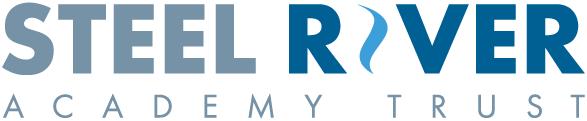 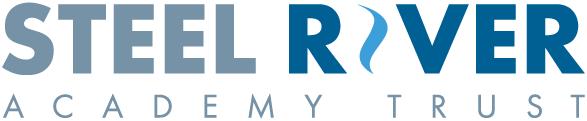 